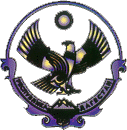                 РЕСПУБЛИКА  ДАГЕСТАН                              ХАСАВЮРТОВСКИЙ РАЙОН                                                                 МУНИЦИПАЛЬНОЕ ОБРАЗОВАНИЕ «СЕЛЬСОВЕТ ТЕМИРАУЛЬСКИЙ»Республика Дагестан Хасавюртовский район с. Темираул ул.Баймурзаева Б.Ш.№33 инд.368023 .   элект.почта: motemiraul@mail.ru ___________________________________________________________________________________от 11.11.2019                                                                                                            № 55                                              ПОСТАНОВЛЕНИЕ   Об утверждении Кодекса этики и служебного поведения  муниципальных служащих администрации МО «сельсовет Темираульский»                                     п о с т а н о в л я ю:1. Утвердить Кодекс этики и служебного поведения муниципальных служащих администрации МО «сельсовет Темираульский»(прилагается).2. Заместителю главы МО «сельсовет Темираульский» Сайпуллаеву А.Н. обнародовать настоящее постановление и разместить его на официальном сайте администрации МО «сельсовет Темираульский»  3. Контроль за исполнением настоящего постановления оставляю за собой.         4. Постановление вступает в силу со дня его обнародования.Глава МО «сельсовет Темираульский»                                 Зурхаев А.Д.